Radar Panca Dahana					081316789624radarpancadahana@gmail.com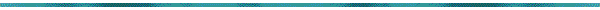 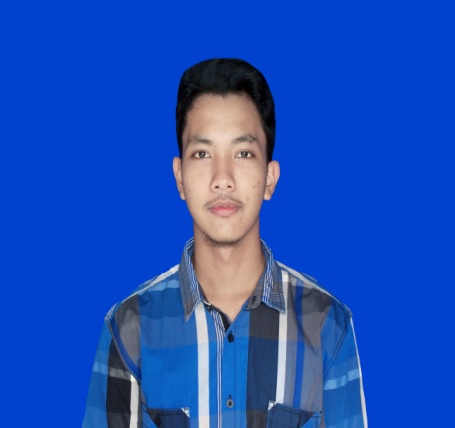 Nama			: Radar Panca DahanaTTL                       	: Jakarta, 24 September 1996Jenis Kelamin		: Laki-LakiKewarganegaraan	: Indonesia Alamat			: Jl. Porenta 1 No. 27 RT 010/003 Pondok Betung, 				              Bintaro Tangerang Selatan 15221No. Hp      		: 081316789624Tinggi Badan		: 176 Cm Berat Badan		: 78 KgIPK 		            : 3.47 (Skala 4.0)Pendidikan FormalPendidikan FormalPendidikan FormalSekolahTempatTahunUniversitasFakultas Teknik, Universitas Mercu Buana,  Program Studi Teknik Industri2015-SekarangSMASMA Negeri 24 Jakarta Pusat2011-2014SMPSMP Negeri 271 Jakarta Barat2008-2011Pengalaman OrganisasiPengalaman OrganisasiPengalaman OrganisasiDeskripsiTempat TahunIkatan Mahasiswa Teknik Industri (IMTI) FT-UMB Staff Departemen Olahraga FT-UMB 2015EXISTENSI SISWA PECINTA ALAM SMA 24 2011-2014Pengalaman KepanitiaanPengalaman KepanitiaanPengalaman KepanitiaanDeskripsiTempat TahunBendahara Umum Senayan Festival 24 KE II se-Jabodetabek SMAN 24 Jakarta Pusat2014Staf Perlengkapan Senayan Festival 24 KE I se-Jabodetabek SMAN 24 Jakarta Pusat2013Pengalaman BekerjaPengalaman BekerjaPengalaman BekerjaPosisiTempat TahunSocial Media & Content MarketingPT Aspirasi Media Indonesia2015-SekarangPembuatan BukuPIDI (Pusat Info Data Indonesia)2015Barista PT Trans Coffee/ The Coffee Bean & Tea Leaf2014-2015WaitersHotel  Arya Duta Jakarta2014Data KemampuanData KemampuanDesainAdobe Photoshop, Adobe Ilustrator, Corel Draw.Microsoft Office Word, Power Point, Excel, Publisher, Access, Outlook. BahasaIndonesia (Aktif), Inggris (Pasif). BloggerMembuat Artikel, Memahami Bahasa Pemrograman (HTML), Memahami SEO 